
АДМИНИСТРАЦИЯ МУНИЦИПАЛЬНОГО ОБРАЗОВАНИЯ  КРАСНОСЕЛЬКУПСКИЙ РАЙОНПОСТАНОВЛЕНИЕ«26» ноября 2018 г.	                                                                                № П-340с. КрасноселькупОб утверждении Положения о предоставлении дополнительного образования детей в муниципальных образовательных организациях муниципального образования Красноселькупский районВ целях создания эффективной системы общедоступного и бесплатного дополнительного образования, в соответствии с Федеральными законами от 24 июля 1998 года № 124-ФЗ «Об основных гарантиях прав ребенка в Российской Федерации», от 06 октября 2003 года №131-ФЗ «Об общих принципах организации местного самоуправления в Российской Федерации», от 29 декабря 2012 года № 273-ФЗ «Об образовании в Российской Федерации», приказом Министерства образования и науки Российской Федерации от 29 августа 2013 года №1008 «Об утверждении порядка организации и осуществления образовательной деятельности по дополнительным общеобразовательным программам», руководствуясь статьями 29 и 32 Устава муниципального образования Красноселькупский район, Администрация муниципального образования Красноселькупский район постановляет:  1. Утвердить прилагаемое Положение о предоставлении дополнительного образования детей в муниципальных образовательных организациях муниципального образования Красноселькупский район. 2. Управлению образования Администрации муниципального образования Красноселькупский район  обеспечить контроль за организацией предоставления дополнительного образования в муниципальных образовательных организациях муниципального образования Красноселькупский район. 3. Опубликовать настоящее постановление в районной общественно-политической еженедельной газете «Северный край» и разместить на официальном сайте Администрации района.4. Контроль за исполнением настоящего постановления возложить на заместителя Главы Администрации района по  социальным  вопросам.Глава района	                                                                                     Ю.В. ФишерПриложениеУТВЕРЖДЕНОпостановлением Администрации районаот «26» ноября 2018 г. № П-340ПОЛОЖЕНИЕо предоставлении дополнительного образования детей
в муниципальных образовательных организациях муниципального
образования Красноселькупский районОбщие положенияНастоящее Положение разработано в соответствии с Конституцией Российской Федерации, Федеральным законом от 06.10.2003     № 131-ФЗ «Об общих принципах организации местного самоуправления в Российской Федерации», Федеральным законом от 29.12.2012 г. № 273-ФЗ «Об образовании в Российской Федерации», Федеральным законом от 24.07.1998 № 124-ФЗ «Об основных гарантиях прав ребенка в Российской Федерации», Приказом Министерства образования и науки Российской Федерации № 1008 от 29.08.2013 года «Об утверждении порядка организации и осуществления образовательной деятельности по дополнительным общеобразовательным программам».Положение разработано в целях обеспечения прав граждан на общедоступное и бесплатное дополнительное образование в образовательных организациях муниципального образования Красноселькупский район.Положение носит обязательный характер для муниципальных образовательных организаций муниципального образования Красноселькупский район, подведомственных Управлению образования Администрации муниципального образования Красноселькупский район и реализующих общеобразовательные программы дополнительного образования, независимо от их организационно-правовой формы.Цели и задачиЦель - создание эффективной системы общедоступного и бесплатного дополнительного образования, обеспечение необходимых научно-методических, организационных, кадровых, информационных условий для формирования общей культуры личности обучающихся (воспитанников), их адаптации к жизни в обществе, воспитание трудолюбия, развитие мотивации личности к познанию и творчеству, реализация дополнительных образовательных программ и услуг в интересах личности и общества, формирование здорового образа жизни в муниципальных образовательных организациях всех типов и видов, реализующих дополнительные общеобразовательные общеразвивающие программы в Красноселькупском районе.Основными задачами являются:а)	обеспечение необходимых условий для личностного развития, укрепления здоровья, профессионального самоопределения и творческого труда обучающихся (воспитанников);б)	социализацию и адаптацию обучающихся (воспитанников) к жизни в обществе;в)	формирование культуры здорового и безопасного образа жизни, укрепление здоровья обучающихся (воспитанников);г)	обеспечение духовно-нравственного, гражданско-патриотического, военно-патриотического, трудового воспитания обучающихся (воспитанников);д)	удовлетворение индивидуальных потребностей обучающихся (воспитанников) в интеллектуальном, художественно-эстетическом, нравственном и интеллектуальном развитии, а также в занятиях физической культурой и спортом;е)	формирование общей культуры обучающихся (воспитанников);ж)	удовлетворение иных образовательных потребностей и интересов обучающихся (воспитанников), не противоречащих законодательству Российской Федерации, осуществляемых за пределами федеральных государственных образовательных стандартов.Система дополнительного образованияСистема дополнительного образования детей муниципального образования Красноселькупский район является частью системы образования Российской Федерации, Ямало-Ненецкого автономного округа и представляет собой совокупность взаимодействующих общеобразовательных программ дополнительного образования различных уровня и направленности, сети реализующих их муниципальных образовательных организаций.Организацию предоставления дополнительного образования детей осуществляет Администрация муниципального образования Красноселькупский район.Уполномоченным структурным подразделением Администрации муниципального образования Красноселькупский район по организации предоставления дополнительного образования детей в муниципальных образовательных организациях муниципального образования Красноселькупский район является Управление образования Администрации муниципального образования Красноселькупский район в пределах своей компетенции.Муниципальные образовательные организации в системе муниципального образования Красноселькупский район, реализующие дополнительные общеразвивающие программы:а)	Муниципальное учреждение дополнительного образования «Красноселькупский центр дополнительного образования детей», Муниципальное учреждение дополнительного образования «Толькинский центр дополнительного образования детей»;б)	Муниципальное общеобразовательное учреждение Красноселькупская средняя общеобразовательная школа «Радуга», Муниципальное общеобразовательное учреждение «Толькинская школа-интернат среднего общего образования» и Муниципальное общеобразовательное учреждение «Раттовская школа-интернат основного общего образования имени Сергея Ивановича Ирикова»;в)	Муниципальное дошкольное образовательное учреждение детский сад «Буратино», Муниципальное дошкольное образовательное учреждение детский сад «Теремок» и Муниципальное дошкольное образовательное учреждение детский сад «Березка».Муниципальные образовательные организации, реализующие общеобразовательные программы дополнительного образования (далее - муниципальные образовательные организации), обязаны руководствоваться Конституцией Российской Федерации, федеральными законами, указами и распоряжениями Президента Российской Федерации, постановлениями и распоряжениями Правительства Российской Федерации, законодательством Ямало-Ненецкого автономного округа, настоящим Положением, Уставом образовательной организации.Организация деятельности муниципальной образовательной организации дополнительного образования.Организация дополнительного образования (далее - организация), является юридическим лицом (некоммерческой организацией). Права юридического лица у организации дополнительного образования в части ведения финансово-хозяйственной деятельности, предусмотренной его Уставом и направленной на подготовку образовательного процесса, возникает с момента регистрации образовательной организации.Организация имеет устав, печать установленного образца, штамп, бланки со своим наименованием.В целях осуществления финансово-хозяйственной деятельности организация открывает счета в соответствии с требованиями действующего бюджетного законодательства.Деятельность организации финансируется в соответствии с законодательством Российской Федерации и Ямало-Ненецкого автономного округа, муниципальными правовыми актами муниципального образования Красноселькупский район.Организация вправе привлекать в порядке, установленном законодательством Российской Федерации, дополнительные финансовые средства за счет предоставления платных образовательных услуг, а также за счет добровольных пожертвований и целевых взносов физических и (или) юридических лиц.Организация самостоятельна в осуществлении образовательного процесса, подборе и расстановке кадров, научной, финансовой, хозяйственной и иной деятельности в пределах, установленных законодательством Российской Федерации и Уставом образовательной организации.Организация оказывает помощь педагогическим коллективам других образовательных организаций в реализации дополнительных общеразвивающих программ, организации досуговой и внеурочной деятельности детей, а также, детским общественным объединениям и организациям, организует работу детских и юношеских объединений и секций.Организация осуществляет работу с детьми в течение всего календарного года.Численный состав организации, продолжительность занятий, наполнение групп, сроки реализации программ определяются уставом образовательной организации дополнительного образования. Занятия проводятся по группам, индивидуально или всем составом объединения. С детьми-инвалидами может проводиться индивидуальная работа по месту жительства.Образовательные программыОбразовательная программа - комплекс основных характеристик образования (объем, содержание, планируемые результаты), организационнопедагогических условий и в случаях, предусмотренных Федеральным законом от 29.12.2012 № 273-ФЗ «Об образовании в Российской Федерации», форм аттестации, который представлен в виде учебного плана, календарного учебного графика, рабочих программ учебных предметов, курсов, дисциплин(модулей), иных компонентов, а также оценочных и методических материалов.Содержание дополнительных общеразвивающих программ и сроки обучения по ним определяются образовательной программой, разработанной и утвержденной муниципальной образовательной организацией.Муниципальные образовательные организации разрабатывают программу своей деятельности с учетом запросов детей, потребностей семьи, образовательных организаций, детских и юношеских общественных объединений и организаций, особенностей социально-экономического развития региона и национально-культурных традиций.Муниципальные образовательные организации, реализуют дополнительные общеразвивающие программы в течение всего календарного года, включая каникулярное время.Муниципальные образовательные организации организуют образовательный процесс в соответствии с индивидуальными учебными планами в объединениях по интересам, сформированных в группы учащихся одного возраста или разных возрастных категорий (разновозрастные группы), являющиеся основным составом объединения (например, клубы, секции, кружки, лаборатории, студии, оркестры, творческие коллективы, ансамбли, театры) (далее - объединения), а также индивидуально.Обучение по индивидуальному учебному плану, в том числе ускоренное обучение, в пределах осваиваемой дополнительной общеразвивающей программы осуществляется в порядке, установленном локальными нормативными актами муниципальных образовательных организаций.Занятия в объединениях могут проводиться по дополнительным общеразвивающим программам различной направленности (технической, естественнонаучной, физкультурно-спортивной, художественной, туристскокраеведческой, социально-педагогической).Занятия в объединениях могут проводиться по группам, индивидуально или всем составом объединения.Допускается сочетание различных форм получения образования и форм обучения.Формы обучения по дополнительным общеразвивающим программам определяются организацией, осуществляющей образовательную деятельность, самостоятельно, если иное не установлено законодательством Российской Федерации.Количество учащихся в объединении, их возрастные категории, а также продолжительность учебных занятий в объединении зависят от направленности дополнительных общеразвивающих программ и определяются локальным нормативным актом организации, осуществляющей образовательную деятельность.Каждый обучающийся (воспитанник) имеет право заниматься в нескольких объединениях, менять их.Дополнительные общеразвивающие программы реализуются организацией, осуществляющей образовательную деятельность, как самостоятельно, так и посредством сетевых форм их реализации.При реализации дополнительных общеразвивающих программ используются различные образовательные технологии, в том числе дистанционные образовательные технологии, электронное обучение.Требования к организации образовательного процессаОбучение и воспитание в муниципальных образовательных организациях ведутся на русском языке.Дополнительное образование может быть получено на иностранном языке в соответствии с дополнительной общеразвивающей программой и в порядке, установленном законодательством об образовании и локальными нормативными актами муниципальных образовательных организацийОрганизация образовательного процесса в муниципальных образовательных организациях регламентируется учебным планом, расписанием, разрабатываемым образовательной организацией	и утверждаемым руководителем организации.Расписание занятий	составляется для	создания	наиболееблагоприятного режима труда и отдыха детей администрацией организации по представлению педагогических работников с учетом пожеланий родителей (законных представителей) несовершеннолетних обучающихся (воспитанников) и возрастных особенностей обучающихся (воспитанников).При реализации дополнительных общеразвивающих программ муниципальные образовательные организации могут организовывать и проводить массовые мероприятия, создавать необходимые условия для совместного труда и (или) отдыха обучающихся (воспитанников), родителей (законных представителей).В работе объединений при наличии условий и согласия руководителя объединения могут участвовать совместно с несовершеннолетними обучающимися (воспитанниками) их родители (законные представители) без включения в основной состав.При реализации дополнительных общеразвивающих программ могут предусматриваться как аудиторные, так и внеаудиторные (самостоятельные) занятия, которые проводятся по группам или индивидуально.Муниципальные образовательные организации определяют формы аудиторных занятий, а также формы, порядок и периодичность проведения промежуточной аттестации обучающихся (воспитанников).Для обучающихся (воспитанников) с ограниченными возможностями здоровья, детей-инвалидов, инвалидов муниципальные образовательные организации организуют образовательный процесс по дополнительным общеобразовательным программам с учетом особенностей психофизического развития указанных категорий обучающихся (воспитанников).Муниципальные образовательные организации по договоренности и (или) совместно с учреждениями, предприятиями, организациями может проводить подготовку детей по начальному профессиональному образованию, в том числе за оплату, при наличии лицензии на данный вид деятельности.Нормативные сроки освоения дополнительных образовательных программ, реализуемых образовательной организацией, определяются в соответствии с действующим законодательством, нормативными правовыми актами Российской Федерации, лицензией на право ведения образовательной деятельности, Уставом и иными локальными актами образовательной организации.Порядок приема в образовательные организацииПорядок приема граждан в муниципальную образовательную организацию, в части, не урегулированной законодательством Российской Федерации, определяется локальным актом и Уставом соответствующей образовательной организации.При приеме гражданина в муниципальную образовательную организацию, последнее обязано ознакомить его и (или) его родителей (законных представителей) с Уставом образовательной организации, лицензией на право ведения образовательной деятельности, образовательными программами, реализуемыми этой образовательной организацией, и другими документами, регламентирующими организацию образовательного процесса.Условия приема, определенные Уставом муниципальной образовательной организации, не могут противоречить законодательству Российской Федерации, действующему в сфере образования.При приеме в организацию дополнительного образования родитель (законный представитель) пишет заявление на имя руководителя образовательной организации.При приеме в объединения спортивного, хореографического направления представляет медицинскую справку с разрешением заниматься данным видом деятельности.Участники образовательного процессаУчастниками образовательного процесса в муниципальной образовательной организации являются обучающиеся (воспитанники), работники данной образовательной организации и родители (законные представители) обучающихся (воспитанников).Права и обязанности обучающихся (воспитанников), родителей (законных представителей), работников образовательной организации как участников образовательного процесса определяются Уставом образовательной организации дополнительного образования и иными предусмотренными уставом локальными актами.Взаимоотношения между муниципальной образовательной организацией и родителями (законными представителями) обучающихся (воспитанников) регулируются договором, включающим в себя взаимные права, обязанности и ответственность сторон, возникающие в процессе воспитания и обучения, который не может ограничивать установленные законом права сторон.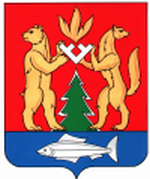 